Проверочные и контрольные работы к учебнику «Окружающий мир» («Обитатели Земли»)П/р № 1 к темам 1 и 2 «Тела и вещества»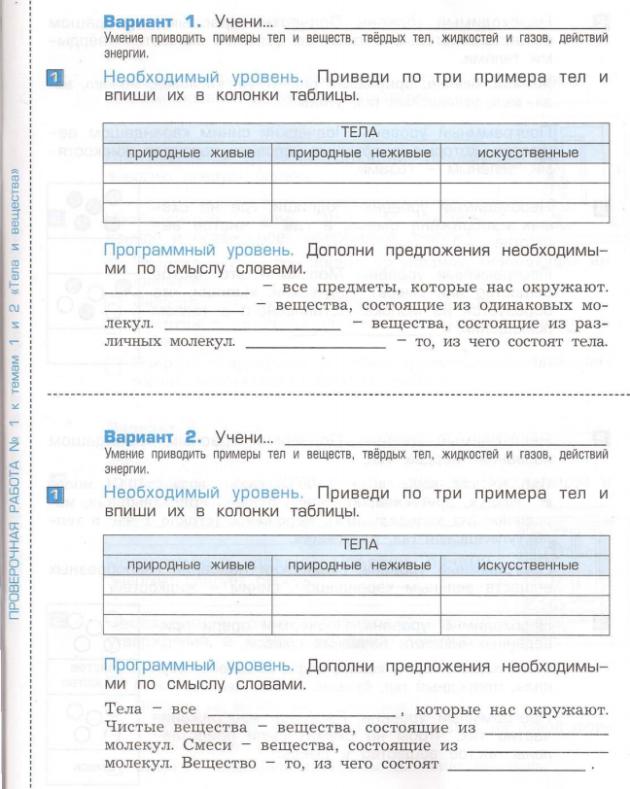 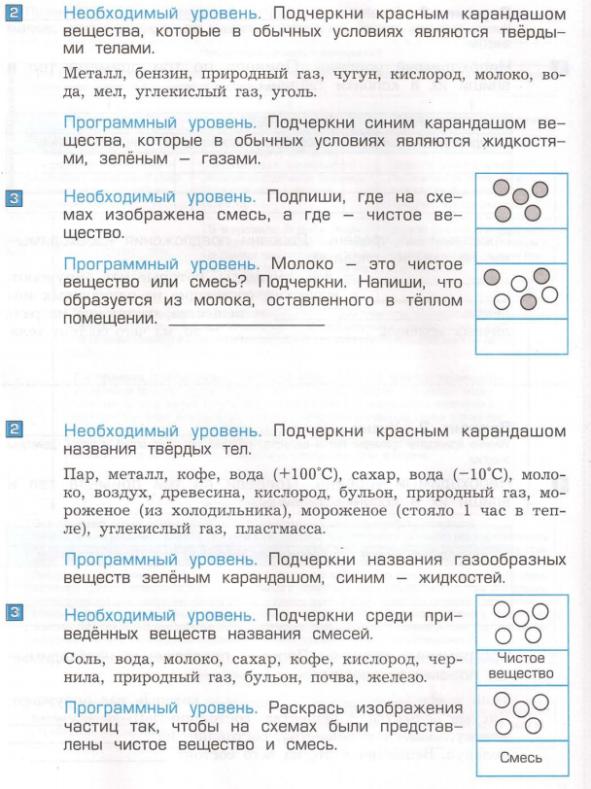 П/р № 2 к темам 3 и 4 «Энергия»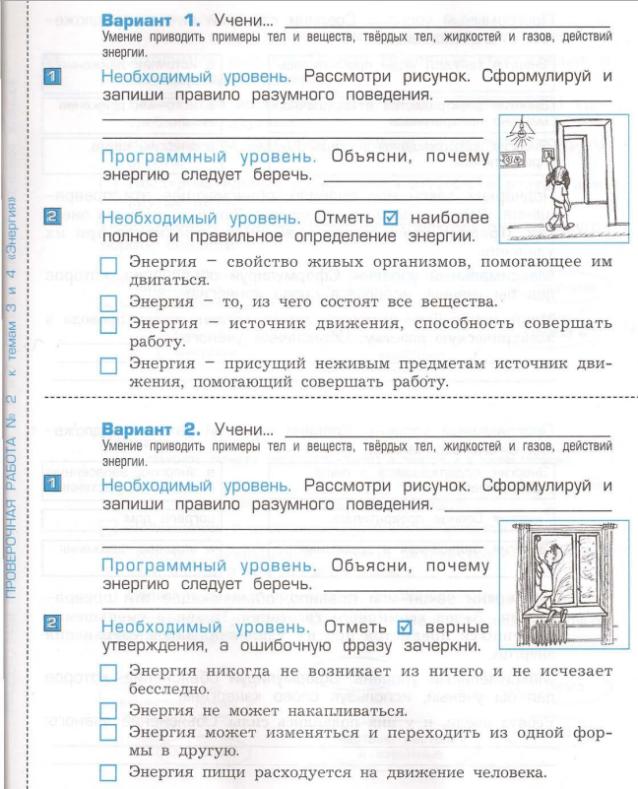 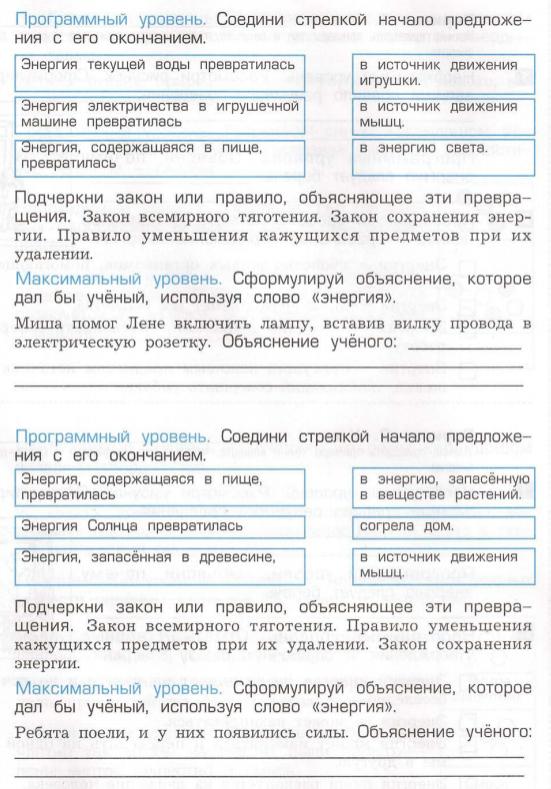 П/р № 3 к темам 5, 6, 7 «Оболочка планеты, охваченная жизнью»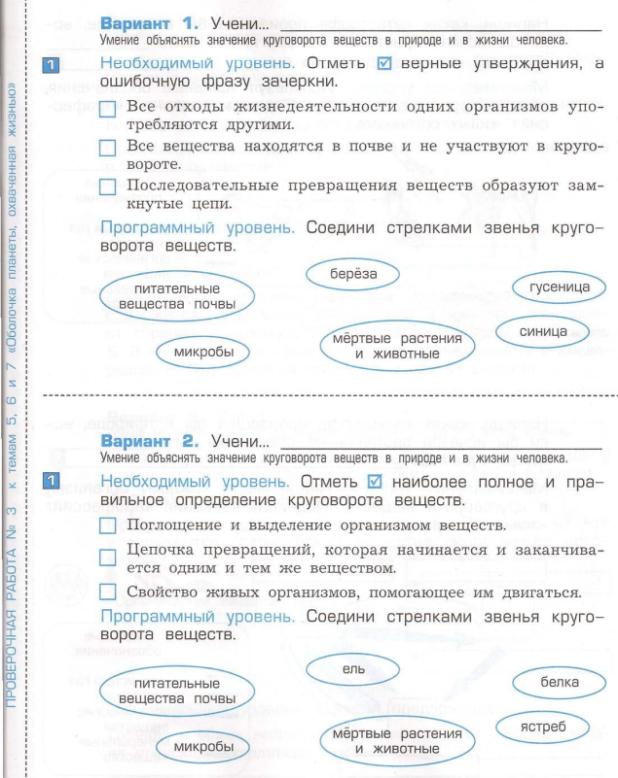 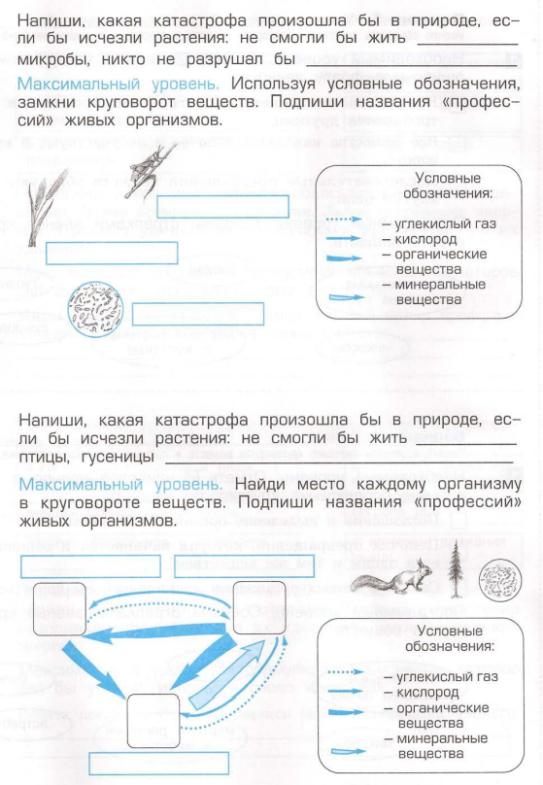 П/р № 4 к темам 8 и 9 «Оболочка планеты, охваченная жизнью»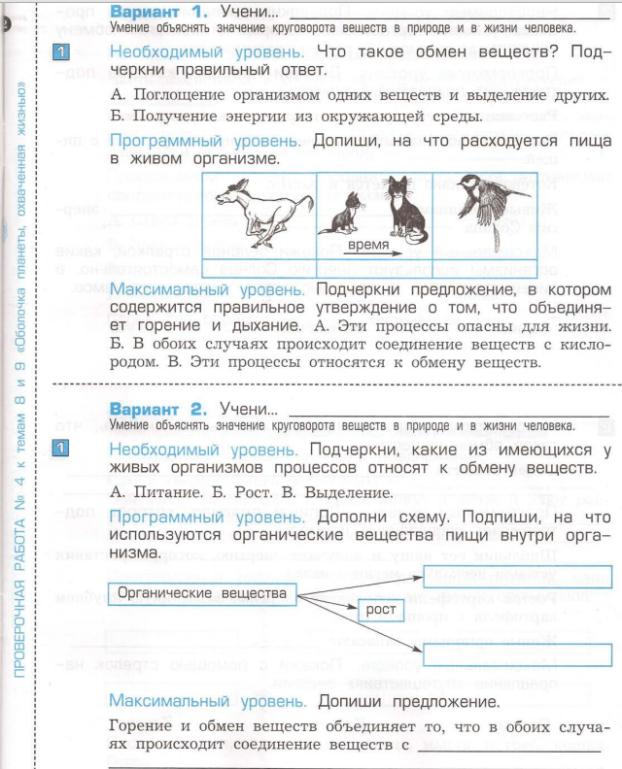 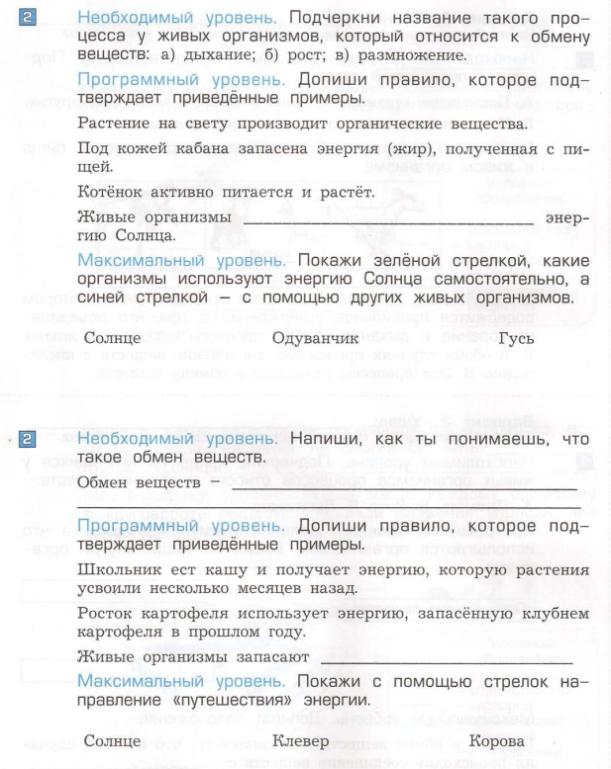 П/р № 5 к темам 10 и 11 «Жизнь экосистемы»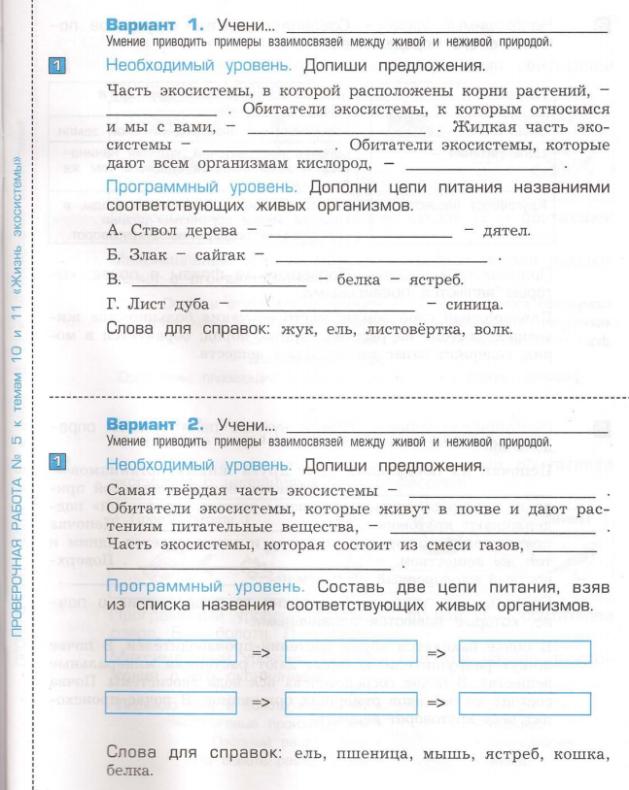 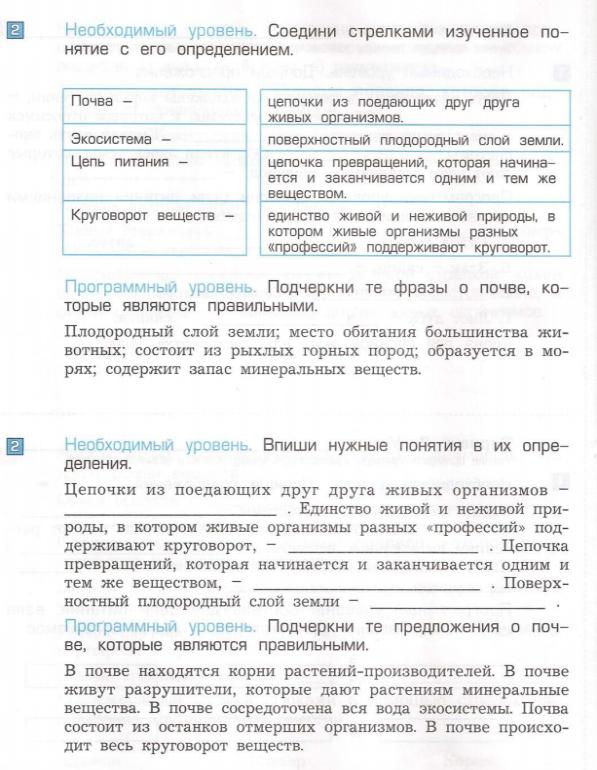 П/р № 6 к темам 12,13 и 14 «Природные экосистемы»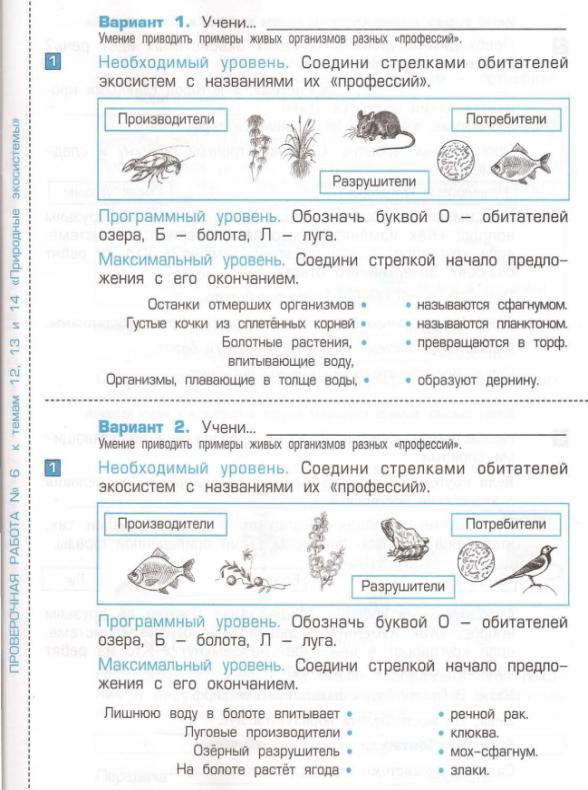 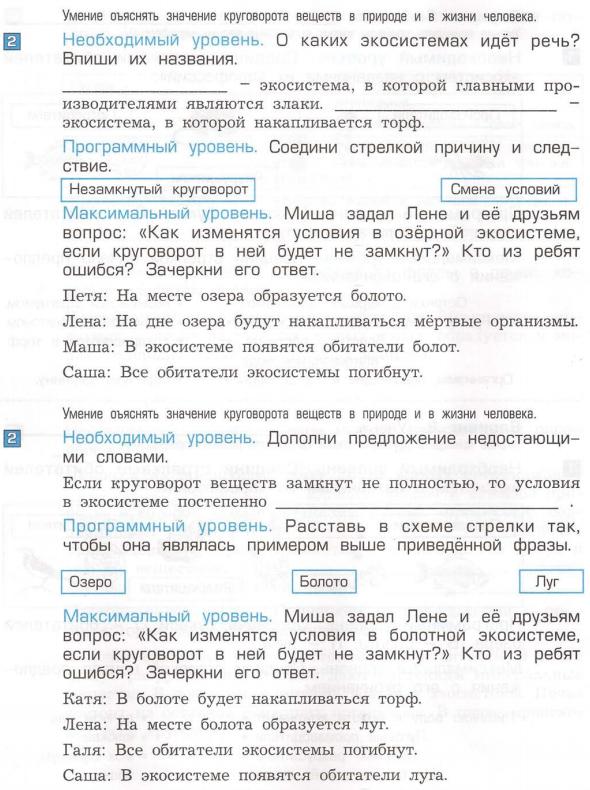 П\р № 7 к темам 15 и 16 «Природные экосистемы»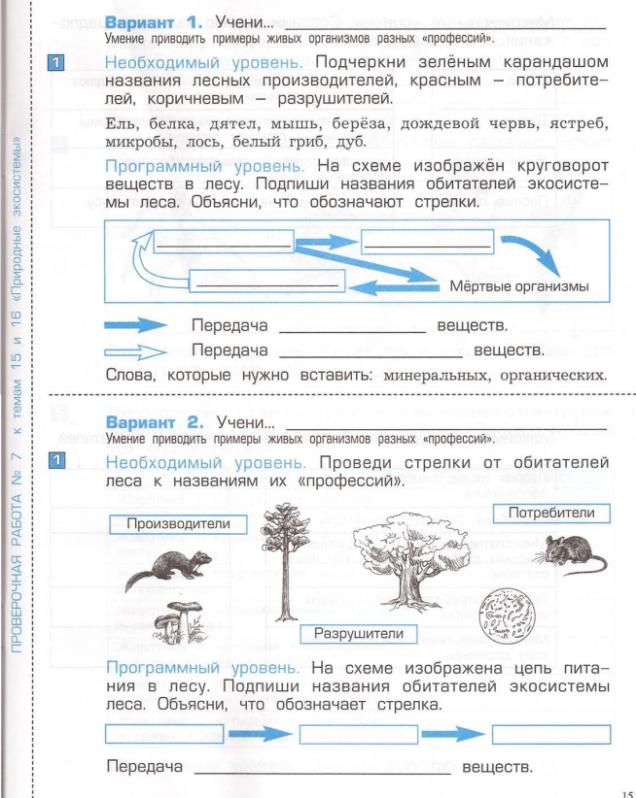 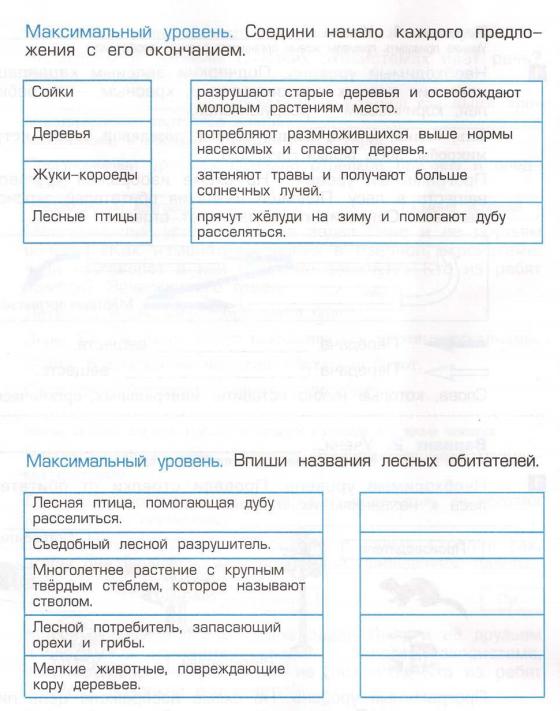 П/ р № 8 к темам 17 и 18 «Искусственные экосистемы»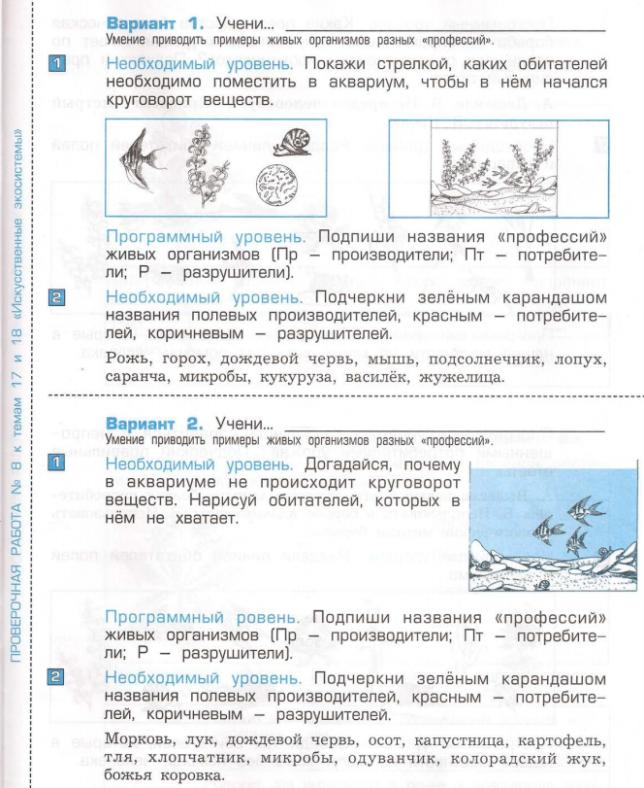 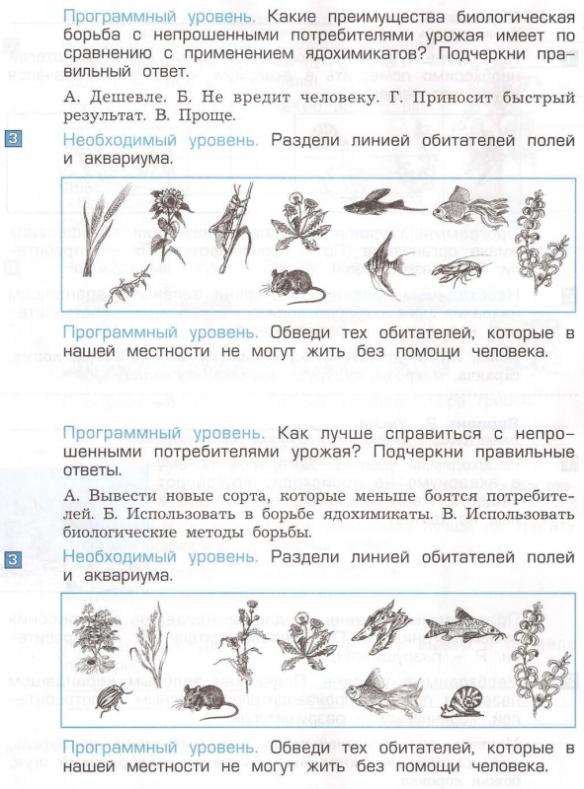 П/р № 9 к теме 19 «Растения - производители»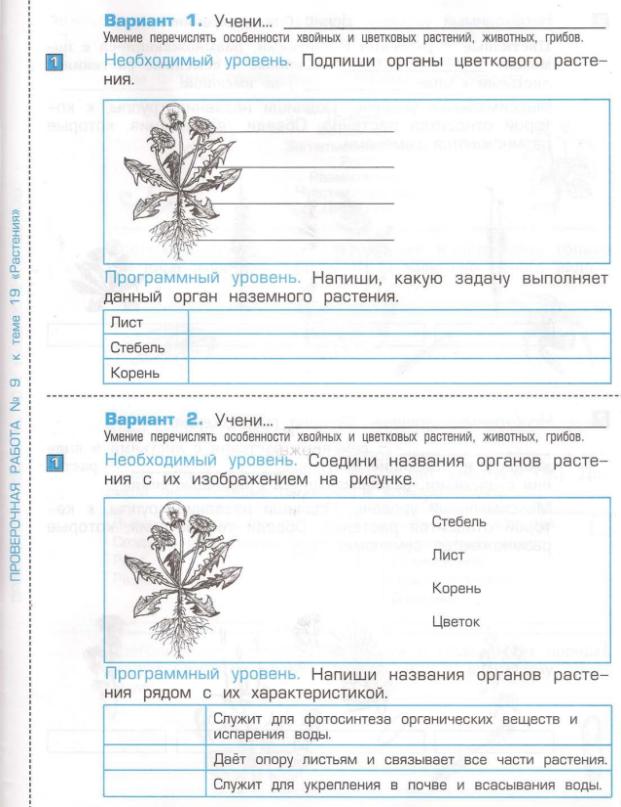 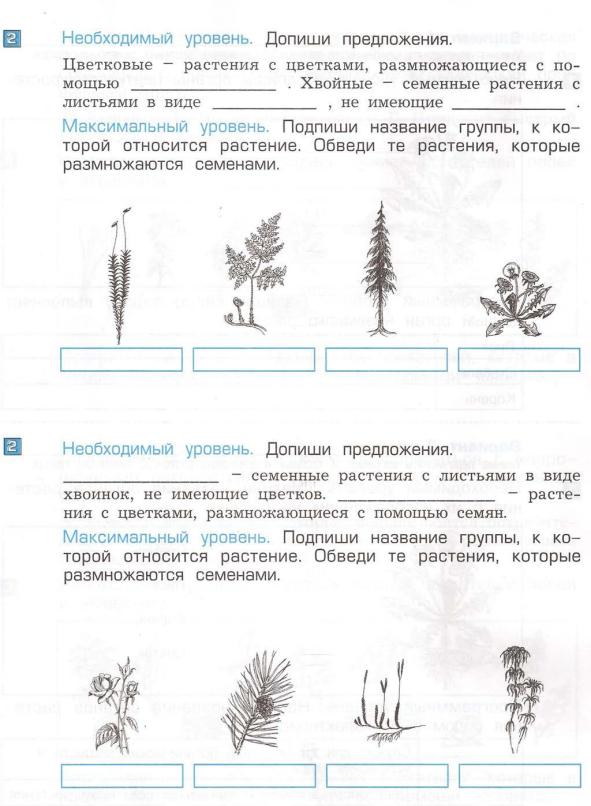 П/р № 10 к темам 20 – 21 «Животные большие и маленькие»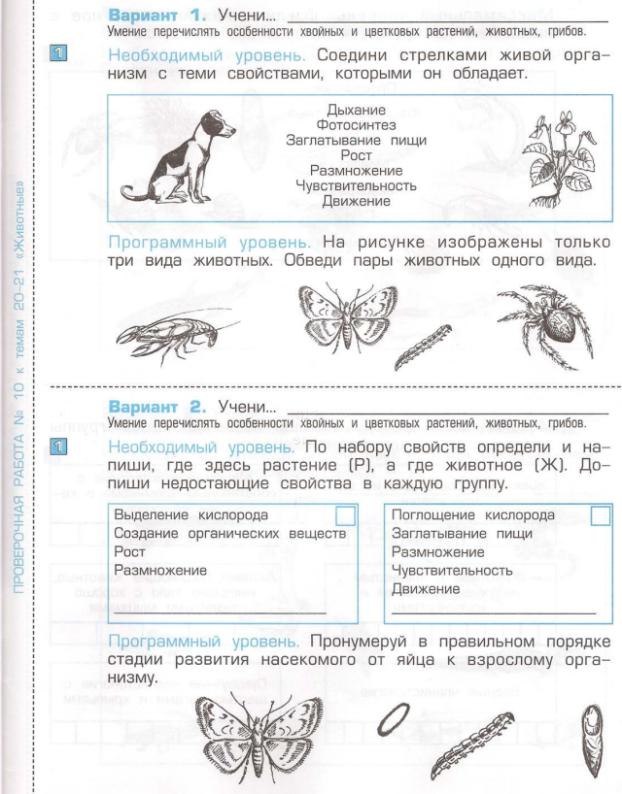 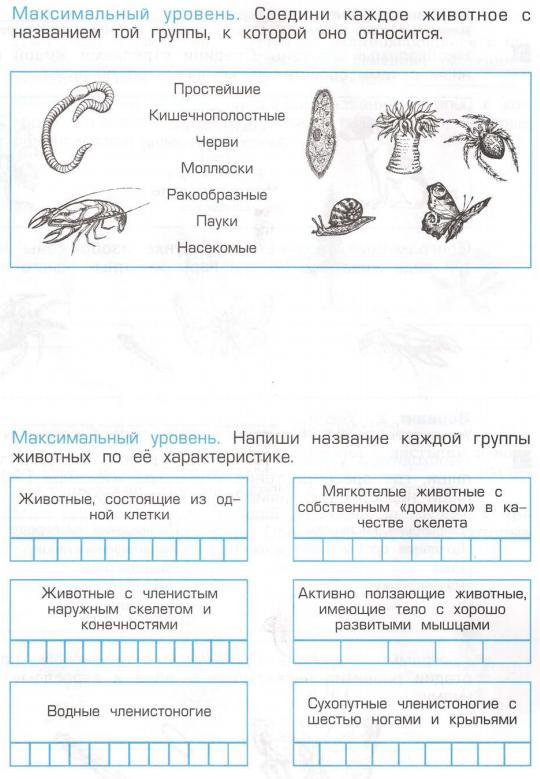 П/р № 11 к темам 22 – 23 «Первые шаги из моря на сушу»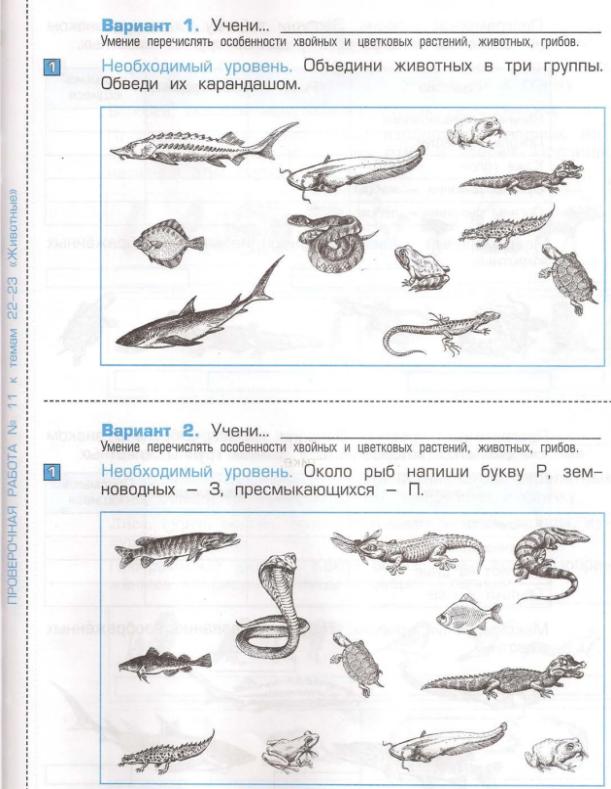 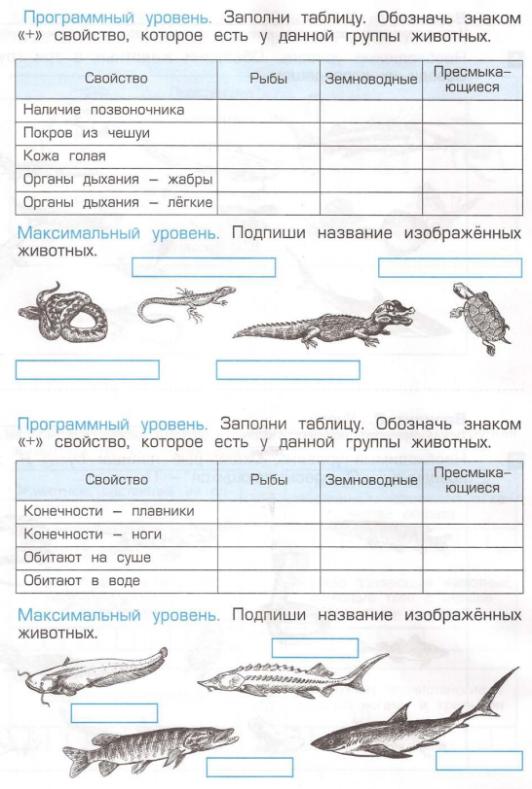 П/ р № 12 к темам 24 – 25 «Пернатые изобретатели»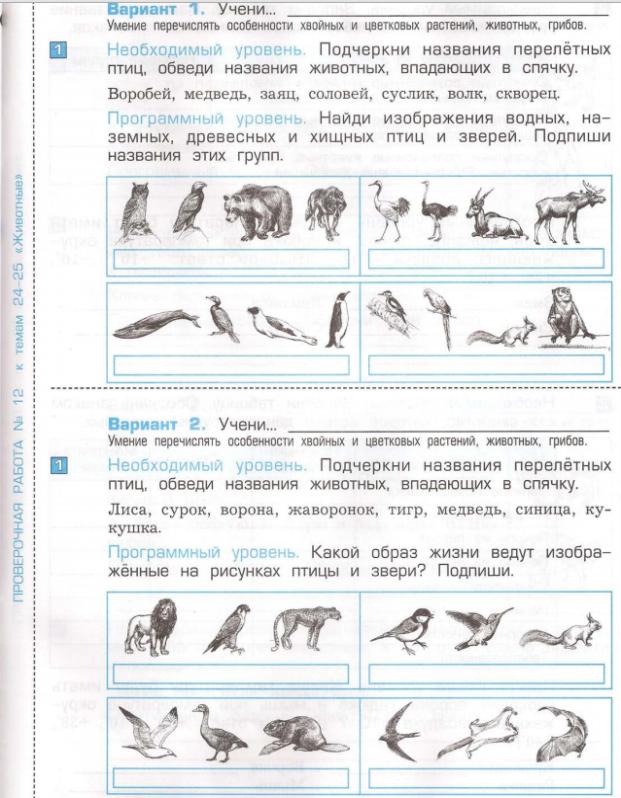 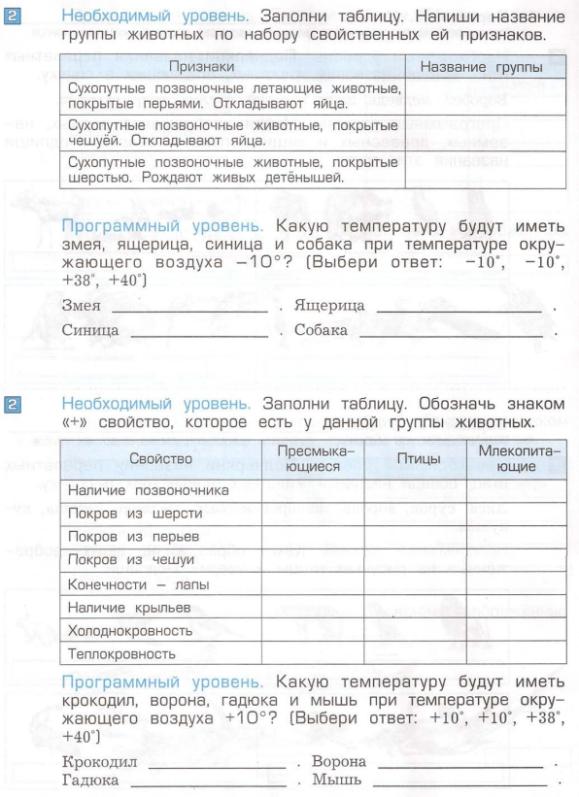 П/р № 13 к теме 26 «Осторожно, животные!»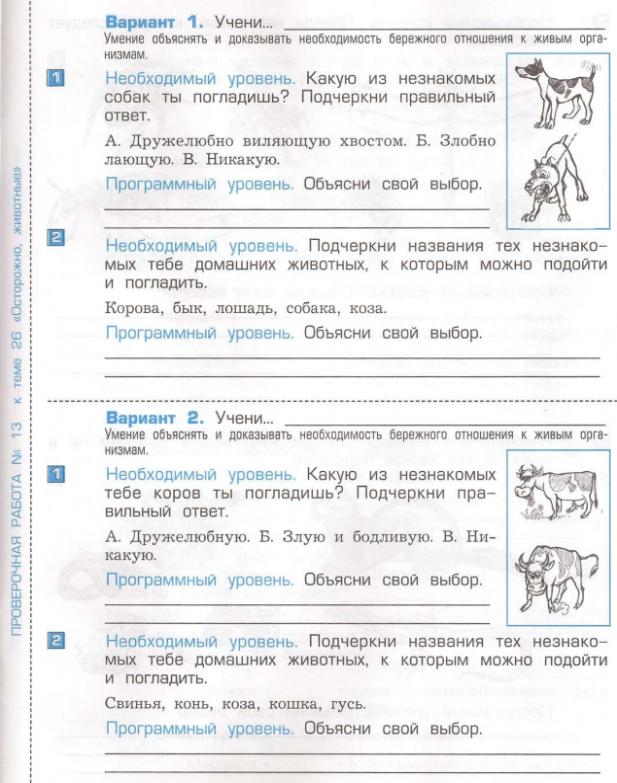 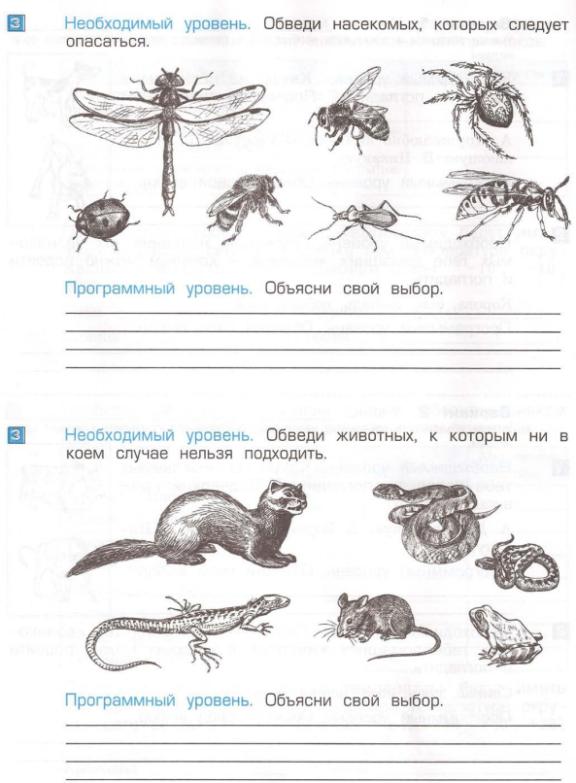 П/ р № 14 к теме 27 «Прирожденные разрушители»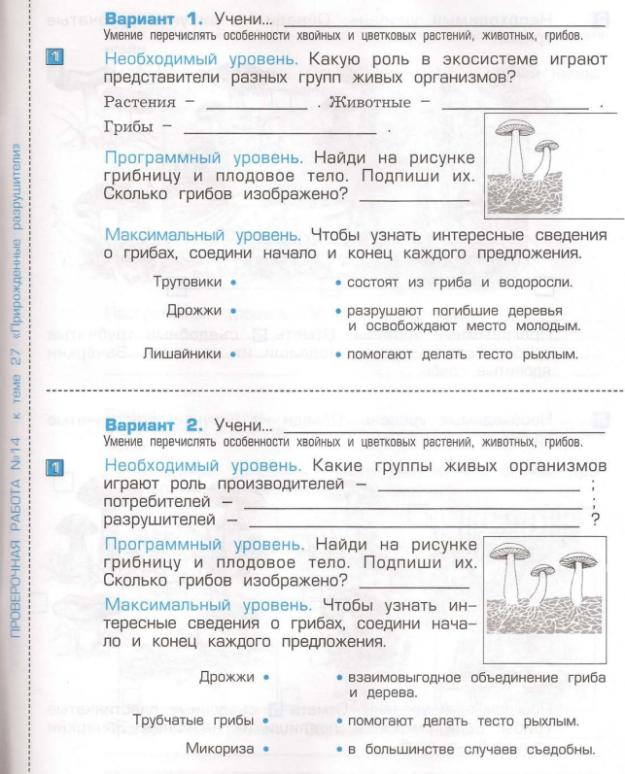 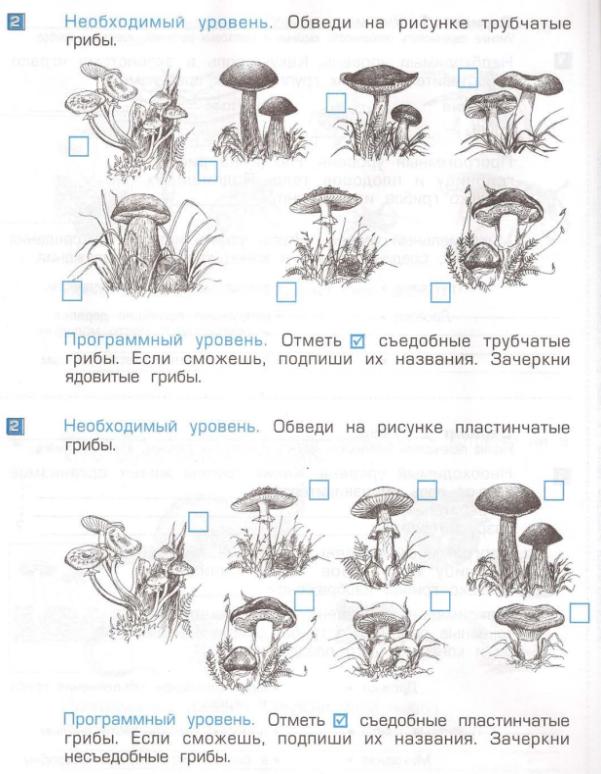 П/р № 15 к теме 28 «Как нам жить в дружбе с природой»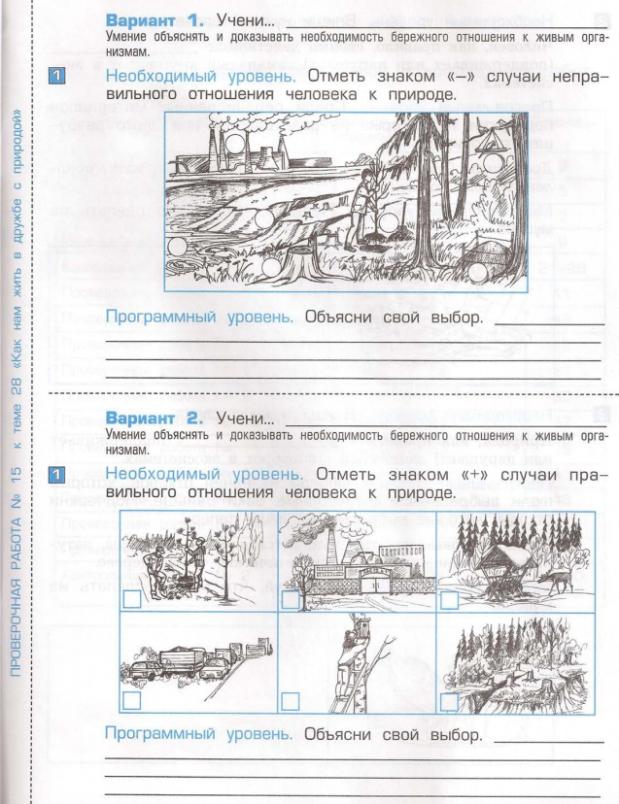 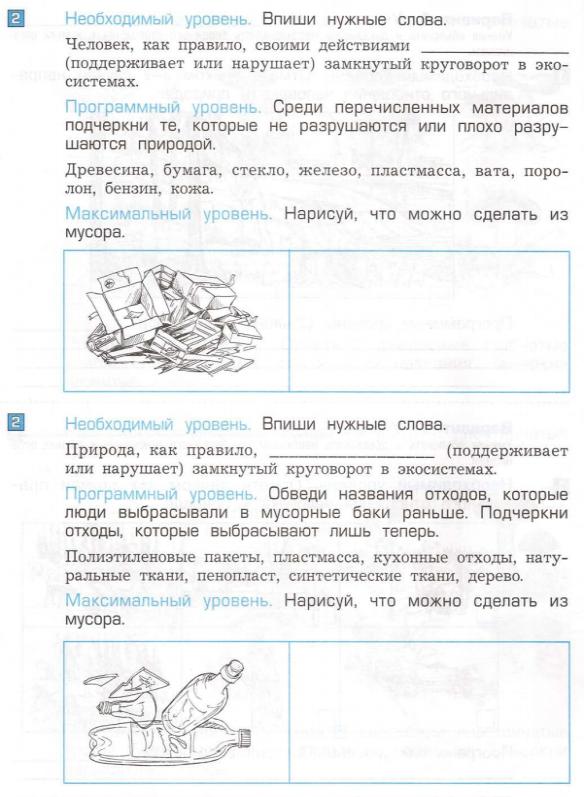 К/р № 1 к темам 1 – 9(вариант 1)  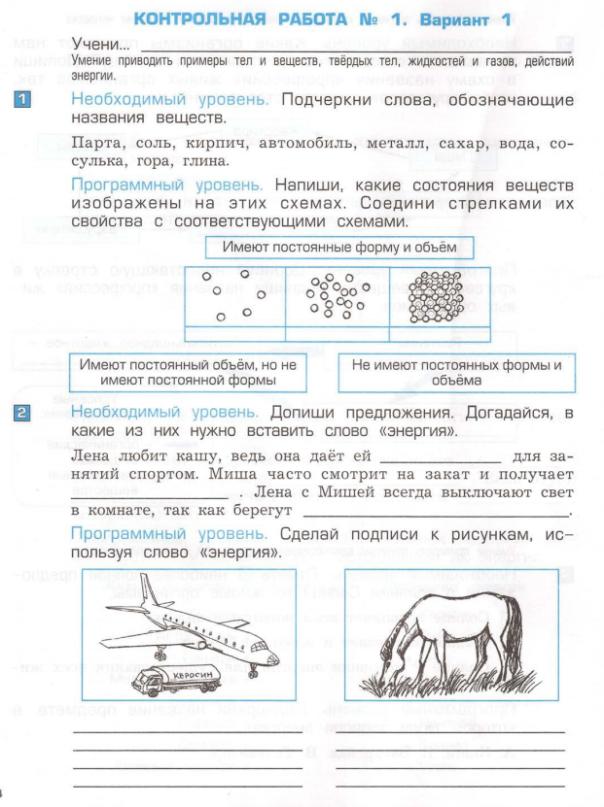 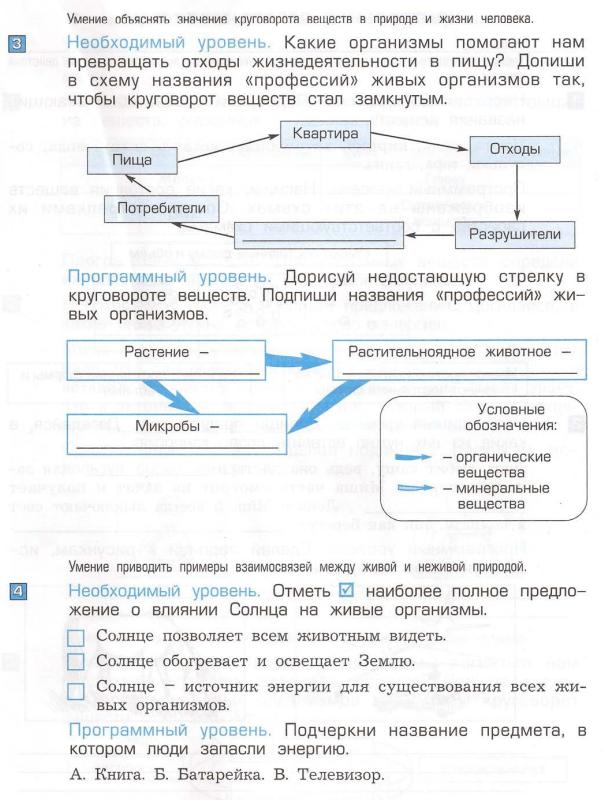 (вариант 2)  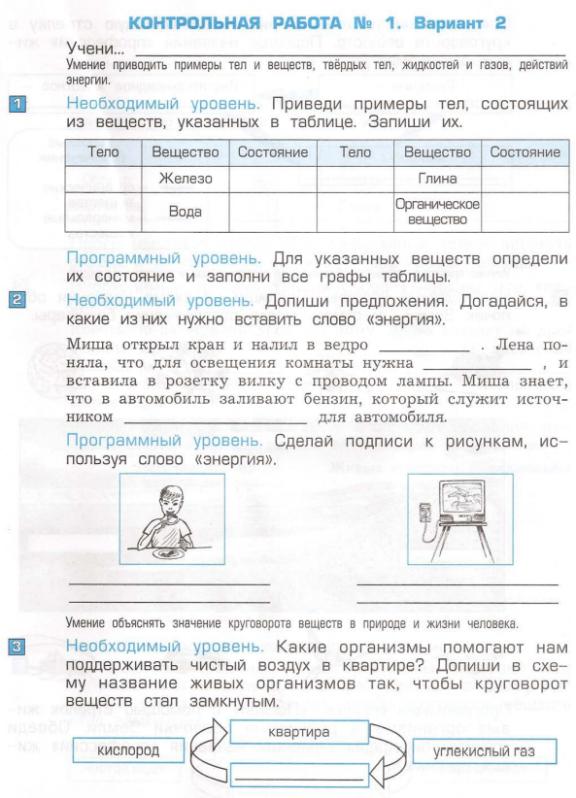 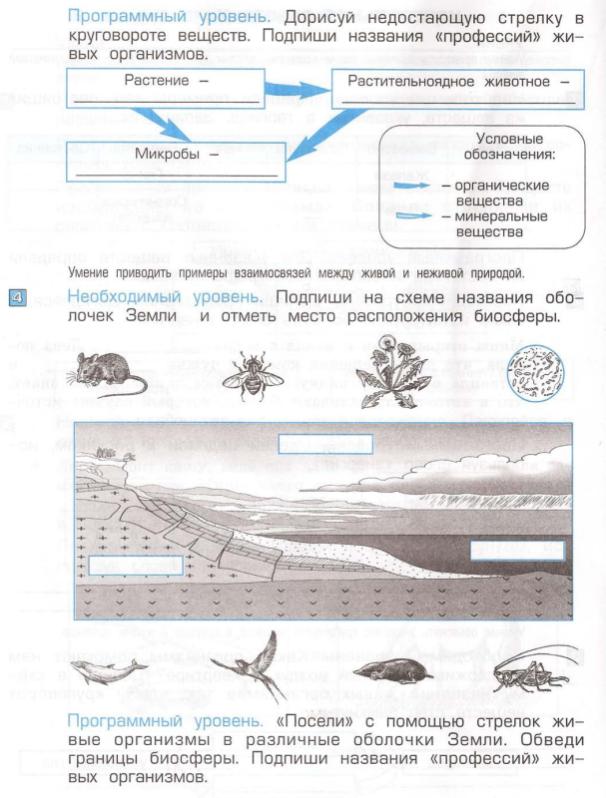 К/р № 2 к темам 10 – 28(вариант 1)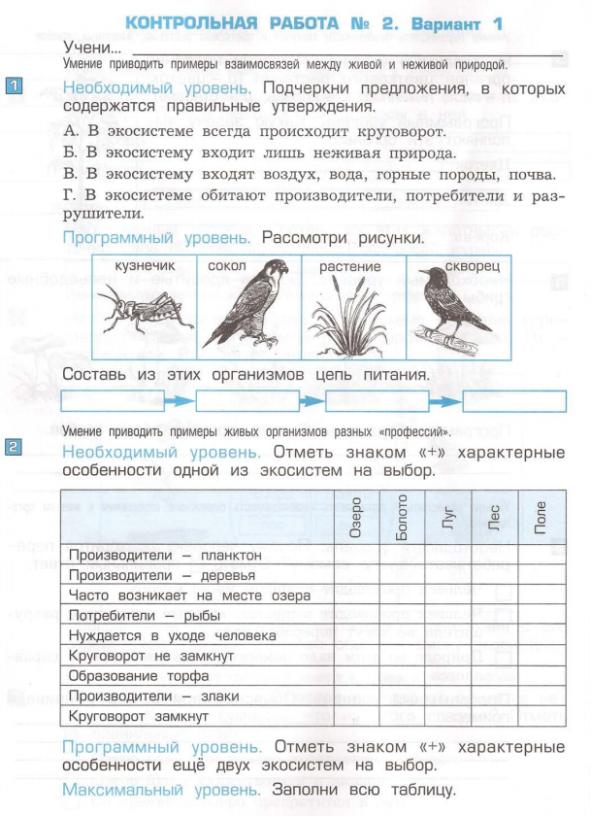 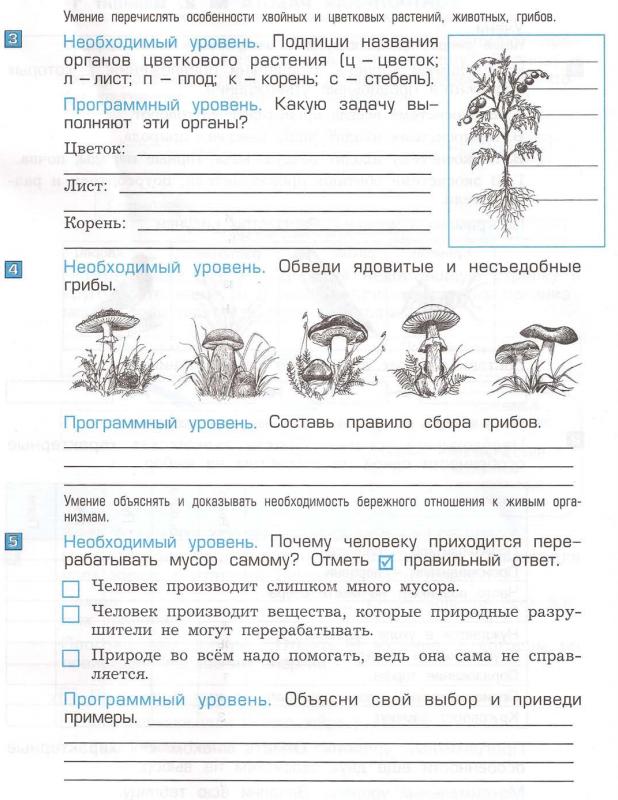 (вариант 2)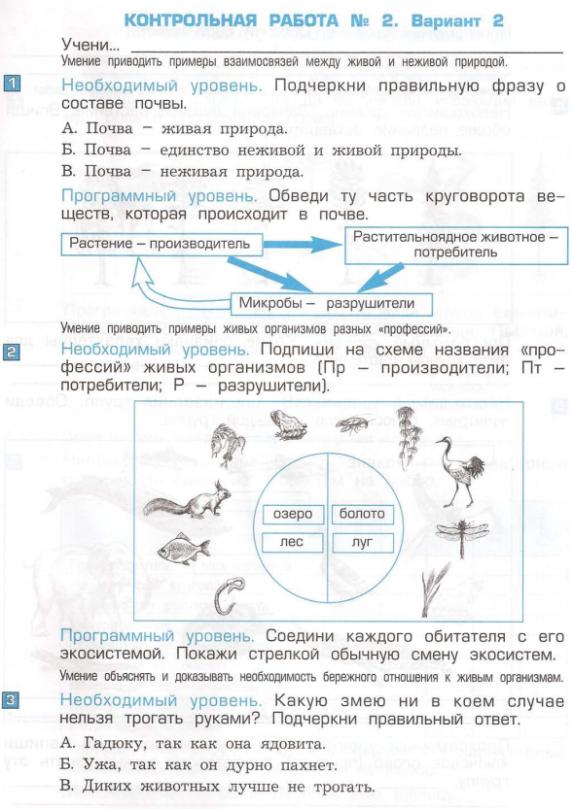 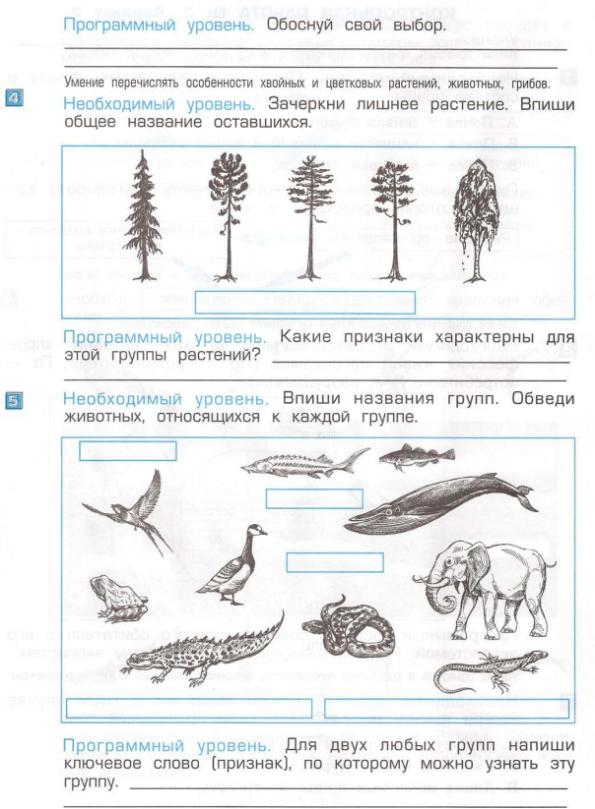 